« Spécifier la contribution scientifique, les outils associés et les utilisateurs »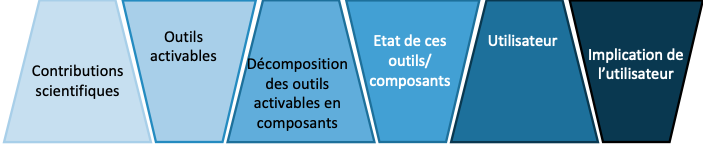 Contribution(s) scientifique(s)Outil(s) activable(s) qui embarque(nt) la/les contribution(s) scientifique(s) Décomposition des outils activables en composantsEtat de ces outils Existent-ils ? Si oui, sont ils en format numérique ? Ou en format statique ? Quels utilisateurs ? Pourquoi ? Exemple : Modèle de l’apprenant – V1Plateforme de type LMS – V1 - Terminologie employéeFonctionnalitésLes ressources fourniesLes indicateurs de learning analytics Existe sous format papier Existe sous format papier Existe en format papier Existe en format papier Enseignants, évaluer et améliorer les composants Exemple : Modèle de l’apprenant – V2Plateforme de type LMS – V2 - FonctionnalitésLes ressources fourniesLes indicateurs de learning analytics Existe en numériqueEnseignants, évaluer avec eux 